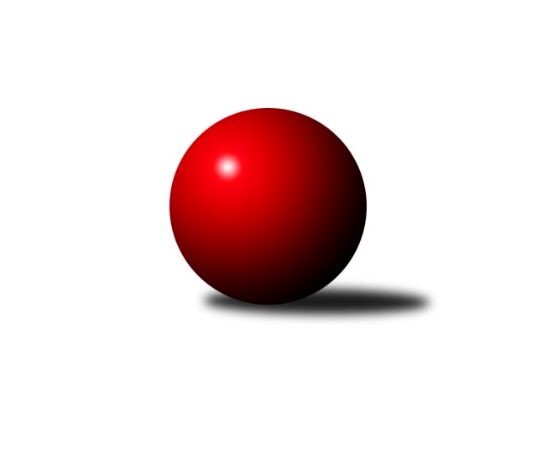 Č.2Ročník 2018/2019	23.9.2018Nejlepšího výkonu v tomto kole: 2486 dosáhlo družstvo: SK Meteor Praha DMistrovství Prahy 3 2018/2019Výsledky 2. kolaSouhrnný přehled výsledků:AC Sparta B	- PSK Union Praha C	7:1	2349:2108	9.0:3.0	17.9.KK Dopravní podniky Praha C	- SK Meteor Praha C	7:1	2351:2209	8.5:3.5	17.9.SK Meteor Praha D	- KK Dopravní podniky Praha B	5:3	2486:2479	7.5:4.5	18.9.TJ Astra Zahradní Město B	- SK Žižkov Praha D	7:1	2414:2241	8.0:4.0	18.9.Slavoj Velké Popovice B	- KK Konstruktiva Praha E	3:5	2267:2324	4.0:8.0	20.9.TJ Praga Praha B	- SK Rapid Praha 	7:1	2358:2155	9.5:2.5	20.9.TJ ZENTIVA Praha 	- TJ Sokol Praha-Vršovice C		dohrávka		31.10.Tabulka družstev:	1.	TJ Astra Zahradní Město B	2	2	0	0	13.0 : 3.0 	16.0 : 8.0 	 2363	4	2.	SK Meteor Praha D	2	2	0	0	12.0 : 4.0 	15.5 : 8.5 	 2481	4	3.	KK Konstruktiva Praha E	2	2	0	0	11.0 : 5.0 	16.0 : 8.0 	 2365	4	4.	TJ Sokol Praha-Vršovice C	1	1	0	0	5.0 : 3.0 	7.0 : 5.0 	 2189	2	5.	KK Dopravní podniky Praha C	2	1	0	1	10.0 : 6.0 	14.5 : 9.5 	 2252	2	6.	TJ Praga Praha B	2	1	0	1	9.0 : 7.0 	13.5 : 10.5 	 2290	2	7.	AC Sparta B	2	1	0	1	9.0 : 7.0 	13.0 : 11.0 	 2294	2	8.	KK Dopravní podniky Praha B	2	1	0	1	8.0 : 8.0 	10.5 : 13.5 	 2345	2	9.	PSK Union Praha C	2	1	0	1	7.0 : 9.0 	11.0 : 13.0 	 2186	2	10.	SK Meteor Praha C	2	1	0	1	7.0 : 9.0 	8.5 : 15.5 	 2299	2	11.	TJ ZENTIVA Praha	1	0	0	1	2.0 : 6.0 	7.0 : 5.0 	 2355	0	12.	Slavoj Velké Popovice B	2	0	0	2	6.0 : 10.0 	9.0 : 15.0 	 2153	0	13.	SK Žižkov Praha D	2	0	0	2	3.0 : 13.0 	8.0 : 16.0 	 2237	0	14.	SK Rapid Praha	2	0	0	2	2.0 : 14.0 	6.5 : 17.5 	 2242	0Podrobné výsledky kola:	 AC Sparta B	2349	7:1	2108	PSK Union Praha C	Zdeněk Cepl	 	 199 	 232 		431 	 2:0 	 304 	 	149 	 155		Zdeněk Poutník	Jan Vácha	 	 187 	 187 		374 	 2:0 	 258 	 	112 	 146		Jiří Haken	Kamila Svobodová	 	 201 	 193 		394 	 2:0 	 382 	 	190 	 192		Jan Neckář ml.	Jiří Neumajer	 	 209 	 211 		420 	 2:0 	 385 	 	186 	 199		Květuše Pytlíková	Vít Fikejzl	 	 204 	 182 		386 	 1:1 	 357 	 	171 	 186		Jiří Peter	Jiří Lankaš	 	 181 	 163 		344 	 0:2 	 422 	 	202 	 220		Jiřina Mansfeldovározhodčí: vedoucí družstevNejlepší výkon utkání: 431 - Zdeněk Cepl	 KK Dopravní podniky Praha C	2351	7:1	2209	SK Meteor Praha C	Petr Stoklasa	 	 202 	 232 		434 	 2:0 	 377 	 	179 	 198		Karel Mašek	Miroslav Málek	 	 203 	 178 		381 	 1:1 	 376 	 	162 	 214		Jaroslav Novák	Jaroslav Michálek	 	 193 	 212 		405 	 2:0 	 375 	 	191 	 184		Jiří Svoboda	Jiří Svozílek	 	 141 	 199 		340 	 1:1 	 355 	 	177 	 178		Jiří Novotný	Petra Švarcová	 	 227 	 190 		417 	 1.5:0.5 	 382 	 	192 	 190		Zdeněk Míka	Milan Švarc	 	 205 	 169 		374 	 1:1 	 344 	 	172 	 172		Jan Petráčekrozhodčí: vedoucí družstevNejlepší výkon utkání: 434 - Petr Stoklasa	 SK Meteor Praha D	2486	5:3	2479	KK Dopravní podniky Praha B	Jiří Chrdle	 	 197 	 200 		397 	 1:1 	 384 	 	166 	 218		Lubomír Čech	Bedřich Bernátek	 	 222 	 212 		434 	 1:1 	 443 	 	218 	 225		Einar Bareš	Zdeněk Boháč	 	 245 	 216 		461 	 2:0 	 399 	 	184 	 215		Jindřich Habada	Jan Pozner *1	 	 144 	 217 		361 	 1:1 	 425 	 	217 	 208		Karel Hnátek st.	Vladimír Dvořák *2	 	 222 	 199 		421 	 1.5:0.5 	 415 	 	216 	 199		Antonín Švarc	Richard Sekerák	 	 223 	 189 		412 	 1:1 	 413 	 	225 	 188		Miroslav Tomešrozhodčí: vedoucí družstevstřídání: *1 od 51. hodu Michael Šepič, *2 od 83. hodu Miroslav ŠostýNejlepší výkon utkání: 461 - Zdeněk Boháč	 TJ Astra Zahradní Město B	2414	7:1	2241	SK Žižkov Praha D	Marek Sedlák	 	 185 	 201 		386 	 1:1 	 364 	 	204 	 160		Lenka Špačková	Tomáš Kudweis	 	 200 	 206 		406 	 1:1 	 394 	 	181 	 213		Michal Truksa	Petr Peřina	 	 186 	 200 		386 	 1:1 	 381 	 	191 	 190		Jitka Radostová	Lucie Hlavatá	 	 204 	 179 		383 	 1:1 	 395 	 	183 	 212		Petr Štěrba	Radovan Šimůnek	 	 212 	 229 		441 	 2:0 	 319 	 	157 	 162		František Brodil	Vojtěch Kostelecký	 	 212 	 200 		412 	 2:0 	 388 	 	189 	 199		Martin Tožičkarozhodčí: Nejlepší výkon utkání: 441 - Radovan Šimůnek	 Slavoj Velké Popovice B	2267	3:5	2324	KK Konstruktiva Praha E	Ladislav Musil	 	 200 	 213 		413 	 1:1 	 407 	 	207 	 200		Zbyněk Lébl	Pavel Šťovíček	 	 195 	 164 		359 	 1:1 	 362 	 	178 	 184		Vlastimil Chlumský *1	Emilie Somolíková	 	 213 	 200 		413 	 1:1 	 380 	 	166 	 214		František Vondráček	Eva Václavková	 	 175 	 175 		350 	 0:2 	 381 	 	180 	 201		Stanislava Švindlová	Čeněk Zachař	 	 214 	 205 		419 	 1:1 	 392 	 	183 	 209		Milan Perman	Markéta Dymáčková *2	 	 165 	 148 		313 	 0:2 	 402 	 	201 	 201		Bohumír Musilrozhodčí: vedoucí družstevstřídání: *1 od 51. hodu Jiřina Beranová, *2 od 51. hodu Ludmila KaprováNejlepší výkon utkání: 419 - Čeněk Zachař	 TJ Praga Praha B	2358	7:1	2155	SK Rapid Praha 	Tomáš Smékal	 	 176 	 186 		362 	 1:1 	 334 	 	183 	 151		Martin Podhola	Lukáš Jirsa	 	 180 	 181 		361 	 1.5:0.5 	 356 	 	175 	 181		František Pudil	Ondřej Maňour	 	 230 	 203 		433 	 2:0 	 340 	 	166 	 174		Josef Pokorný	Petr Kšír	 	 202 	 211 		413 	 2:0 	 344 	 	187 	 157		Vojtěch Roubal	Martin Jelínek	 	 198 	 170 		368 	 1:1 	 374 	 	169 	 205		Jiří Hofman	Martin Kovář	 	 202 	 219 		421 	 2:0 	 407 	 	192 	 215		Petr Valtarozhodčí: vedoucí družstevNejlepší výkon utkání: 433 - Ondřej MaňourPořadí jednotlivců:	jméno hráče	družstvo	celkem	plné	dorážka	chyby	poměr kuž.	Maximum	1.	Zdeněk Boháč 	SK Meteor Praha D	444.00	298.5	145.5	4.0	2/2	(461)	2.	Karel Wolf 	TJ Sokol Praha-Vršovice C	440.00	303.0	137.0	7.0	1/1	(440)	3.	Richard Sekerák 	SK Meteor Praha D	433.50	299.5	134.0	5.0	2/2	(455)	4.	Radovan Šimůnek 	TJ Astra Zahradní Město B	429.00	288.5	140.5	6.5	2/2	(441)	5.	Bohumír Musil 	KK Konstruktiva Praha E	423.00	286.5	136.5	5.5	2/2	(444)	6.	Eliška Fialová 	TJ ZENTIVA Praha 	422.00	307.0	115.0	10.0	1/1	(422)	7.	Jiřina Mansfeldová 	PSK Union Praha C	418.00	295.0	123.0	6.5	2/2	(422)	8.	Milan Perman 	KK Konstruktiva Praha E	412.50	295.5	117.0	9.5	2/2	(433)	9.	Ondřej Maňour 	TJ Praga Praha B	412.00	284.5	127.5	7.0	2/2	(433)	10.	Vladimír Strnad 	TJ Sokol Praha-Vršovice C	407.00	288.0	119.0	5.0	1/1	(407)	11.	Petr Stoklasa 	KK Dopravní podniky Praha C	406.00	291.0	115.0	7.0	2/2	(434)	12.	Zbyněk Lébl 	KK Konstruktiva Praha E	405.50	284.5	121.0	7.0	2/2	(407)	13.	Pavel Pavlíček 	AC Sparta B	405.00	283.0	122.0	8.0	1/1	(405)	14.	Karel Hnátek  st.	KK Dopravní podniky Praha B	405.00	284.0	121.0	6.0	2/2	(425)	15.	Vojtěch Kostelecký 	TJ Astra Zahradní Město B	404.50	281.0	123.5	8.0	2/2	(412)	16.	Tomáš Kudweis 	TJ Astra Zahradní Město B	402.50	284.0	118.5	11.5	2/2	(406)	17.	Petra Švarcová 	KK Dopravní podniky Praha C	401.50	271.5	130.0	3.0	2/2	(417)	18.	Miloslav Kellner 	TJ ZENTIVA Praha 	399.00	295.0	104.0	6.0	1/1	(399)	19.	Jan Bártl 	TJ ZENTIVA Praha 	398.00	292.0	106.0	13.0	1/1	(398)	20.	Zdeněk Cepl 	AC Sparta B	397.50	287.5	110.0	14.0	1/1	(431)	21.	Čeněk Zachař 	Slavoj Velké Popovice B	397.00	279.0	118.0	7.0	2/2	(419)	22.	Petr Štěrba 	SK Žižkov Praha D	396.50	282.5	114.0	10.0	2/2	(398)	23.	Karel Mašek 	SK Meteor Praha C	395.50	275.5	120.0	6.0	2/2	(414)	24.	Ladislav Holeček 	TJ ZENTIVA Praha 	395.00	291.0	104.0	12.0	1/1	(395)	25.	Emilie Somolíková 	Slavoj Velké Popovice B	394.50	274.5	120.0	9.5	2/2	(413)	26.	Lenka Krausová 	TJ ZENTIVA Praha 	393.00	313.0	80.0	18.0	1/1	(393)	27.	Antonín Švarc 	KK Dopravní podniky Praha B	392.50	278.0	114.5	7.5	2/2	(415)	28.	Jaroslav Michálek 	KK Dopravní podniky Praha C	392.00	274.5	117.5	9.0	2/2	(405)	29.	Jiří Neumajer 	AC Sparta B	391.50	291.5	100.0	13.0	1/1	(420)	30.	Jiří Chrdle 	SK Meteor Praha D	391.00	298.5	92.5	16.0	2/2	(397)	31.	Jaroslav Novák 	SK Meteor Praha C	390.00	266.0	124.0	6.0	2/2	(404)	32.	František Vondráček 	KK Konstruktiva Praha E	388.50	274.0	114.5	12.5	2/2	(397)	33.	Jiří Svoboda 	SK Meteor Praha C	388.50	282.0	106.5	9.0	2/2	(402)	34.	Jindřich Habada 	KK Dopravní podniky Praha B	388.00	279.0	109.0	7.0	2/2	(399)	35.	Michal Truksa 	SK Žižkov Praha D	387.50	271.5	116.0	12.0	2/2	(394)	36.	Miroslav Tomeš 	KK Dopravní podniky Praha B	387.50	279.5	108.0	12.5	2/2	(413)	37.	Petr Kšír 	TJ Praga Praha B	382.50	275.0	107.5	10.5	2/2	(413)	38.	Martin Tožička 	SK Žižkov Praha D	382.50	276.5	106.0	13.5	2/2	(388)	39.	Vít Fikejzl 	AC Sparta B	382.00	274.5	107.5	12.5	1/1	(386)	40.	Lucie Hlavatá 	TJ Astra Zahradní Město B	378.50	270.0	108.5	13.0	2/2	(383)	41.	Jan Petráček 	SK Meteor Praha C	378.00	271.0	107.0	12.5	2/2	(412)	42.	Kamila Svobodová 	AC Sparta B	378.00	285.5	92.5	13.5	1/1	(394)	43.	Jiří Hofman 	SK Rapid Praha 	376.50	273.0	103.5	11.5	2/2	(379)	44.	Martin Podhola 	SK Rapid Praha 	375.50	271.5	104.0	12.5	2/2	(417)	45.	Jitka Radostová 	SK Žižkov Praha D	374.00	277.0	97.0	13.5	2/2	(381)	46.	Vojtěch Roubal 	SK Rapid Praha 	374.00	280.0	94.0	18.0	2/2	(404)	47.	Jan Vácha 	AC Sparta B	370.00	272.5	97.5	14.0	1/1	(374)	48.	Lubomír Čech 	KK Dopravní podniky Praha B	369.50	262.5	107.0	11.5	2/2	(384)	49.	Miroslav Málek 	KK Dopravní podniky Praha C	369.50	269.0	100.5	11.5	2/2	(381)	50.	Karel Svitavský 	TJ Sokol Praha-Vršovice C	369.00	259.0	110.0	12.0	1/1	(369)	51.	Jan Neckář  ml.	PSK Union Praha C	368.00	270.0	98.0	14.0	2/2	(382)	52.	Květuše Pytlíková 	PSK Union Praha C	367.50	266.0	101.5	12.0	2/2	(385)	53.	Jiří Peter 	PSK Union Praha C	364.50	267.5	97.0	10.5	2/2	(372)	54.	Lenka Špačková 	SK Žižkov Praha D	361.00	270.5	90.5	15.5	2/2	(364)	55.	Tomáš Smékal 	TJ Praga Praha B	357.50	256.5	101.0	12.5	2/2	(362)	56.	Josef Pokorný 	SK Rapid Praha 	356.50	280.0	76.5	19.0	2/2	(373)	57.	Jiří Novotný 	SK Meteor Praha C	354.00	260.5	93.5	11.0	2/2	(355)	58.	František Pudil 	SK Rapid Praha 	353.50	261.5	92.0	16.0	2/2	(356)	59.	Věra Štefanová 	TJ ZENTIVA Praha 	348.00	252.0	96.0	13.0	1/1	(348)	60.	Jiří Vilímovský 	TJ Sokol Praha-Vršovice C	346.00	278.0	68.0	21.0	1/1	(346)	61.	Jiří Lankaš 	AC Sparta B	344.00	259.0	85.0	14.0	1/1	(344)	62.	Eva Václavková 	Slavoj Velké Popovice B	341.50	253.0	88.5	11.5	2/2	(350)	63.	Jana Myšičková 	TJ Sokol Praha-Vršovice C	341.00	254.0	87.0	19.0	1/1	(341)	64.	Jiří Svozílek 	KK Dopravní podniky Praha C	336.50	242.0	94.5	11.5	2/2	(340)	65.	Jiří Haken 	PSK Union Praha C	316.00	219.5	96.5	18.0	2/2	(374)	66.	Jaroslav Bělohlávek 	TJ Sokol Praha-Vršovice C	286.00	209.0	77.0	19.0	1/1	(286)		Vladimír Dvořák 	SK Meteor Praha D	450.00	308.0	142.0	6.0	1/2	(450)		Einar Bareš 	KK Dopravní podniky Praha B	443.00	302.0	141.0	9.0	1/2	(443)		Bedřich Bernátek 	SK Meteor Praha D	434.00	301.0	133.0	6.0	1/2	(434)		Josef Kašpar 	TJ Praga Praha B	431.00	285.0	146.0	2.0	1/2	(431)		Martin Kovář 	TJ Praga Praha B	421.00	299.0	122.0	10.0	1/2	(421)		Ladislav Musil 	Slavoj Velké Popovice B	413.00	292.0	121.0	13.0	1/2	(413)		Petr Valta 	SK Rapid Praha 	407.00	302.0	105.0	10.0	1/2	(407)		Vítězslav Hampl 	SK Rapid Praha 	404.00	279.0	125.0	8.0	1/2	(404)		Václav Šrajer 	SK Meteor Praha C	403.00	297.0	106.0	7.0	1/2	(403)		Jakub Pytlík 	PSK Union Praha C	400.00	278.0	122.0	5.0	1/2	(400)		Miroslav Šostý 	SK Meteor Praha D	398.00	302.0	96.0	11.0	1/2	(398)		Petr Peřina 	TJ Astra Zahradní Město B	386.00	255.0	131.0	6.0	1/2	(386)		Marek Sedlák 	TJ Astra Zahradní Město B	386.00	290.0	96.0	13.0	1/2	(386)		Martin Kozdera 	TJ Astra Zahradní Město B	382.00	251.0	131.0	13.0	1/2	(382)		Zdeněk Míka 	SK Meteor Praha C	382.00	284.0	98.0	16.0	1/2	(382)		Stanislava Švindlová 	KK Konstruktiva Praha E	381.00	266.0	115.0	5.0	1/2	(381)		Milan Švarc 	KK Dopravní podniky Praha C	374.00	264.0	110.0	9.0	1/2	(374)		Martin Jelínek 	TJ Praga Praha B	368.00	263.0	105.0	12.0	1/2	(368)		Petr Kapal 	Slavoj Velké Popovice B	366.00	262.0	104.0	13.0	1/2	(366)		Martin Štochl 	KK Dopravní podniky Praha B	362.00	265.0	97.0	15.0	1/2	(362)		Lukáš Jirsa 	TJ Praga Praha B	361.00	269.0	92.0	18.0	1/2	(361)		Tomáš Eštók 	KK Konstruktiva Praha E	361.00	282.0	79.0	18.0	1/2	(361)		Pavel Šťovíček 	Slavoj Velké Popovice B	359.00	266.0	93.0	16.0	1/2	(359)		Kryštof Maňour 	TJ Praga Praha B	355.00	255.0	100.0	14.0	1/2	(355)		Bohumil Strnad 	SK Žižkov Praha D	352.00	265.0	87.0	10.0	1/2	(352)		Jakub Jetmar 	TJ Astra Zahradní Město B	343.00	247.0	96.0	16.0	1/2	(343)		Jan Lukáš 	TJ Praga Praha B	340.00	244.0	96.0	14.0	1/2	(340)		František Brodil 	SK Žižkov Praha D	319.00	235.0	84.0	17.0	1/2	(319)		Karel Hnátek  ml.	KK Dopravní podniky Praha C	319.00	239.0	80.0	16.0	1/2	(319)		Zdeněk Poutník 	PSK Union Praha C	304.00	226.0	78.0	23.0	1/2	(304)		Markéta Dymáčková 	Slavoj Velké Popovice B	303.00	243.0	60.0	25.0	1/2	(303)		Ivana Bandasová 	Slavoj Velké Popovice B	285.00	219.0	66.0	33.0	1/2	(285)Sportovně technické informace:Starty náhradníků:registrační číslo	jméno a příjmení 	datum startu 	družstvo	číslo startu11242	Petr Stoklasa	17.09.2018	KK Dopravní podniky Praha C	2x25485	Jan Neckář ml.	17.09.2018	PSK Union Praha C	2x25579	Zdeněk Poutník	17.09.2018	PSK Union Praha C	1x18910	Markéta Dymáčková	20.09.2018	Slavoj Velké Popovice B	2x
Hráči dopsaní na soupisku:registrační číslo	jméno a příjmení 	datum startu 	družstvo	Program dalšího kola:3. kolo24.9.2018	po	17:00	SK Rapid Praha  - AC Sparta B	26.9.2018	st	17:00	KK Dopravní podniky Praha B - TJ Praga Praha B	26.9.2018	st	17:00	SK Žižkov Praha D - Slavoj Velké Popovice B	26.9.2018	st	17:30	TJ Sokol Praha-Vršovice C - KK Dopravní podniky Praha C	27.9.2018	čt	17:00	SK Meteor Praha C - SK Meteor Praha D	Nejlepší šestka kola - absolutněNejlepší šestka kola - absolutněNejlepší šestka kola - absolutněNejlepší šestka kola - absolutněNejlepší šestka kola - dle průměru kuželenNejlepší šestka kola - dle průměru kuželenNejlepší šestka kola - dle průměru kuželenNejlepší šestka kola - dle průměru kuželenNejlepší šestka kola - dle průměru kuželenPočetJménoNázev týmuVýkonPočetJménoNázev týmuPrůměr (%)Výkon1xZdeněk BoháčMeteor D4611xPetr StoklasaDP C114.944341xEinar BarešDP B4431xOndřej MaňourPraga Praha B114.74331xRadovan ŠimůnekAstra ZM B4411xZdeněk BoháčMeteor D113.254611xPetr StoklasaDP C4341xRadovan ŠimůnekAstra ZM B112.44411xBedřich BernátekMeteor D4341xMartin KovářPraga Praha B111.534211xOndřej MaňourPraga Praha B4331xZdeněk CeplSparta B110.61431